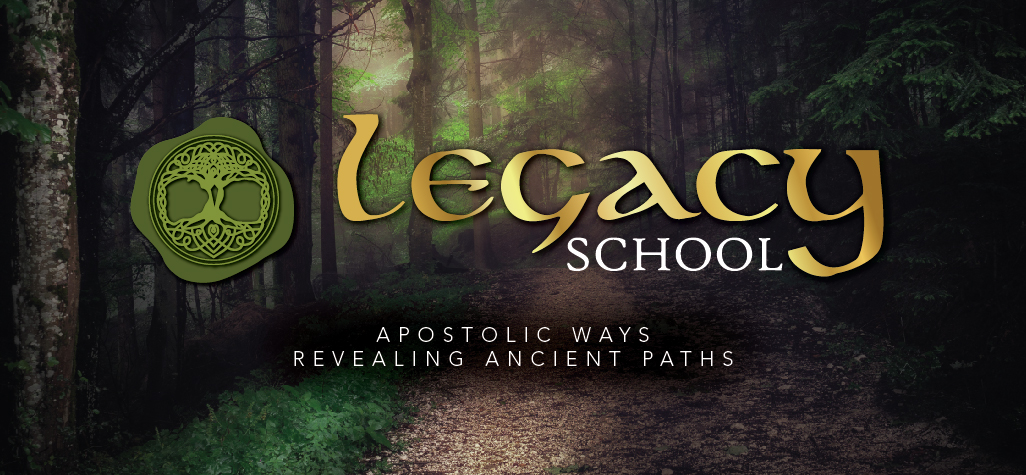 HEAVEN AND THE SEA OF GLASSBy Dr. Greg CrawfordClick Hereto watch the class(be sure you are connected to wifi or have unlimited data)------------------------------------------------------------------------------------------------------------------------------------------------------------------------------------------------------------------------------------------------------------------------------------WANT MORE? Check out Dr. Greg Crawford’s books ---CLICK HERE